Lista sprawdzająca do weryfikacji poprawności przeprowadzenia procedury zamówienia publicznego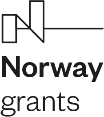 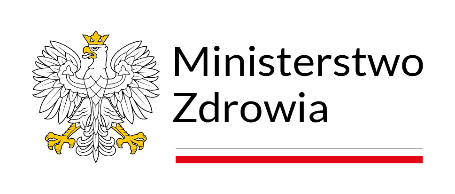 REKOMENDACJE:  REKOMENDACJE:  Nr zamówienia: Nr ogłoszenia: Beneficjent: Numer i tytuł projektu:  Weryfikację wykonał (Imię i  i nazwisko; stanowisko służbowe)Data:Podpis:Zgodnie z  z podpisem elektronicznymImię i  i nazwisko(podpisano elektronicznie)Weryfikację sprawdził, zaakceptował i  i zatwierdził (Imię i  i nazwisko; stanowisko służbowe)Data:Podpis:Zgodnie z  z podpisem elektronicznymImię i  i nazwisko(podpisano elektronicznie)Lp.Lp.WyszczególnienieTAK / NIE / NIE DOTYCZYUwagiSTOSOWANIE USTAWY PRAWO ZAMÓWIEŃ PUBLICZNYCHSTOSOWANIE USTAWY PRAWO ZAMÓWIEŃ PUBLICZNYCHSTOSOWANIE USTAWY PRAWO ZAMÓWIEŃ PUBLICZNYCHSTOSOWANIE USTAWY PRAWO ZAMÓWIEŃ PUBLICZNYCHSTOSOWANIE USTAWY PRAWO ZAMÓWIEŃ PUBLICZNYCHDANE IDENTYFIKACYJNE ANALIZOWANEGO WYDATKUDANE IDENTYFIKACYJNE ANALIZOWANEGO WYDATKUDANE IDENTYFIKACYJNE ANALIZOWANEGO WYDATKUDANE IDENTYFIKACYJNE ANALIZOWANEGO WYDATKUDANE IDENTYFIKACYJNE ANALIZOWANEGO WYDATKUNr i  i data publikacji Ogłoszenia o  zamówieniuNr i  i data publikacji Ogłoszenia o  zamówieniuNr i  i data publikacji Ogłoszenia o  zamówieniuPrzedmiot zamówieniaPrzedmiot zamówieniaPrzedmiot zamówieniaTryb zamówienia Tryb zamówienia Tryb zamówienia Szacowana wartość zamówienia Szacowana wartość zamówienia Szacowana wartość zamówienia 1.Czy beneficjent udokumentował szacowanie wartości zamówienia? Czy beneficjent udokumentował szacowanie wartości zamówienia? 2.Czy podstawa ustalenia wartości zamówienia jest zgodna 
z obowiązującym – na dzień przeprowadzania postępowania – rozporządzeniem w sprawie średniego kursu złotego w stosunku do euro stanowiącego podstawę przeliczania wartości zamówień publicznych?Czy podstawa ustalenia wartości zamówienia jest zgodna 
z obowiązującym – na dzień przeprowadzania postępowania – rozporządzeniem w sprawie średniego kursu złotego w stosunku do euro stanowiącego podstawę przeliczania wartości zamówień publicznych?3.Czy beneficjent udzielił zamówienia w trybie podstawowym?Czy beneficjent udzielił zamówienia w trybie podstawowym?3.1Jeżeli nie, czy zostały spełnione przesłanki do zastosowania innego trybu Pzp?Jeżeli nie, czy zostały spełnione przesłanki do zastosowania innego trybu Pzp?3.2Czy beneficjent prawidłowo zastosował procedury uproszczone obowiązujące w odniesieniu do zamówień na usługi społeczne i inne szczególne usługi (dotyczy zamówień wszczętych zgodnie z  ustawą PZP znowelizowaną na podstawie Dyrektywy nr 2014/24/UE z dnia 26 lutego 2014 r.)Czy beneficjent prawidłowo zastosował procedury uproszczone obowiązujące w odniesieniu do zamówień na usługi społeczne i inne szczególne usługi (dotyczy zamówień wszczętych zgodnie z  ustawą PZP znowelizowaną na podstawie Dyrektywy nr 2014/24/UE z dnia 26 lutego 2014 r.)4.Czy ogłoszenie o zamówieniu zostało opublikowane zgodnie z Pzp? Czy ogłoszenie o zamówieniu zostało opublikowane zgodnie z Pzp? 5.Czy prawidłowo ustalono i stosowano terminy odnoszące się do poszczególnych etapów postępowania?Czy prawidłowo ustalono i stosowano terminy odnoszące się do poszczególnych etapów postępowania?6.Czy wszystkie osoby biorące udział w postępowaniu złożyły oświadczenia dotyczące niepodlegania wyłączeniu z czynności w postępowaniu o udzielenie zamówienia?Czy wszystkie osoby biorące udział w postępowaniu złożyły oświadczenia dotyczące niepodlegania wyłączeniu z czynności w postępowaniu o udzielenie zamówienia?7.Czy SIWZ zawiera wszystkie elementy wymagane zgodnie z Pzp?Czy SIWZ zawiera wszystkie elementy wymagane zgodnie z Pzp?8.Czy opis przedmiotu zamówienia został prawidłowo skonstruowany?Czy opis przedmiotu zamówienia został prawidłowo skonstruowany?9.Czy kryteria oceny ofert i warunki udziału w  w postępowaniu zostały określone w sposób proporcjonalny do przedmiotu zamówienia, są precyzyjne, zapewniają zachowanie uczciwej konkurencji i równe traktowanie wykonawców oraz są zgodne z  prawem?Czy kryteria oceny ofert i warunki udziału w  w postępowaniu zostały określone w sposób proporcjonalny do przedmiotu zamówienia, są precyzyjne, zapewniają zachowanie uczciwej konkurencji i równe traktowanie wykonawców oraz są zgodne z  prawem?10.Czy spełnienie warunków udziału w  postępowaniu zostało prawidłowo zweryfikowane?Czy spełnienie warunków udziału w  postępowaniu zostało prawidłowo zweryfikowane?11.Czy po opublikowaniu ogłoszenia o udzielenie zamówienia dokonywano modyfikacji SIWZ?Czy po opublikowaniu ogłoszenia o udzielenie zamówienia dokonywano modyfikacji SIWZ?11.1Jeśli tak, czy modyfikacja SIWZ dotyczyła kryteriów oceny ofert?Jeśli tak, czy modyfikacja SIWZ dotyczyła kryteriów oceny ofert?11.2Jeśli tak, czy modyfikacja SIWZ dotyczyła warunków udziału w postępowaniu?Jeśli tak, czy modyfikacja SIWZ dotyczyła warunków udziału w postępowaniu?12.Czy w ramach postępowania wyłoniono ofertę najkorzystniejszą według ustalonych w ogłoszeniu kryteriów oceny ofert?Czy w ramach postępowania wyłoniono ofertę najkorzystniejszą według ustalonych w ogłoszeniu kryteriów oceny ofert?13.Czy procedura odwoławcza została przeprowadzona prawidłowo (jeśli dotyczy)?Czy procedura odwoławcza została przeprowadzona prawidłowo (jeśli dotyczy)?14Czy umowa zawarta z wykonawcą zamówienia uwzględnia warunki określone w SIWZ oraz w treści oferty?Czy umowa zawarta z wykonawcą zamówienia uwzględnia warunki określone w SIWZ oraz w treści oferty?15. Czy do umowy z wykonawcą wprowadzano zmiany, a jeżeli tak czy były one zgodne z ustawą Pzp?Czy do umowy z wykonawcą wprowadzano zmiany, a jeżeli tak czy były one zgodne z ustawą Pzp?16. Czy w przypadku udzielenia przez beneficjenta zamówień dodatkowych lub uzupełniających zostały one udzielone zgodnie z prawem?Czy w przypadku udzielenia przez beneficjenta zamówień dodatkowych lub uzupełniających zostały one udzielone zgodnie z prawem?17. Czy zamówione towary/usługi zostały dostarczone zgodnie z umową, SIWZ oraz ofertą wykonawcy?Czy zamówione towary/usługi zostały dostarczone zgodnie z umową, SIWZ oraz ofertą wykonawcy?18. Czy w przypadku nienależytego wykonania przedmiotu zamówienia zostały zastosowane sankcje określone w umowie z wykonawcą?Czy w przypadku nienależytego wykonania przedmiotu zamówienia zostały zastosowane sankcje określone w umowie z wykonawcą?19. Czy stwierdzono inne naruszenia przepisów unijnych/krajowych lub wytycznych dotyczących udzielania zamówień publicznych?Czy stwierdzono inne naruszenia przepisów unijnych/krajowych lub wytycznych dotyczących udzielania zamówień publicznych?20.W przypadku negatywnej oceny zamówienia, czy w konsekwencji wykrytych nieprawidłowości wymagane jest nałożenie korekty finansowej, a jeżeli tak to w jakiej wysokości?W przypadku negatywnej oceny zamówienia, czy w konsekwencji wykrytych nieprawidłowości wymagane jest nałożenie korekty finansowej, a jeżeli tak to w jakiej wysokości?